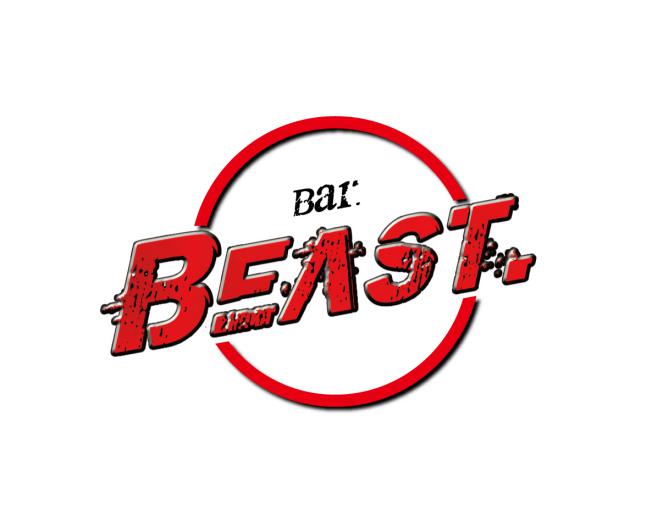 BEAST. Groovy Night vol.15/18(sat)Ticket　\1,000　1Drink　\500OPEN19:30START20:00①20:00-20:30ソイクアレン②20:40-21:10The Gon's③21:20-21:50Strawberry　Green④22:00-22:30じゃあのぉ